Alla  Dirigente ScolasticaDott.ssa Marianna Ruscianodell’Istituto Comprensivo “C. Barilli” di MontechiarugoloOggetto: autorizzazione all’uscita autonoma dalla Scuola Secondaria di I° grado “G: Marconi” di Basilicagoiano del/la    figlio/a_____________________________________   (L. 4/12/2017, n. 172).Io sottoscritto ________________________________________________________, C.F. _______________________________, nato a ______________________________ prov. ____              il__________________________residente a ________________________________________ CAP ________ via________________________________________ n.  __________eIo sottoscritta ________________________________________________________, C.F. _______________________________,nata a ______________________________ prov. ____              il__________________________residente a ________________________________________ CAP ________ via________________________________________ n. __________in qualità di ________________ (genitori, tutore, etc.) del minore ______________________________________, iscritto  alla   Scuola Secondaria di  I° grado “G: Marconi” di Basilicagoiano, classe ____, sezione ___, premesso Che è stata presa visione del Regolamento d’istituto; Che il/la proprio figlio/a_____________________, dell’età di ____________ anni, seppur minorenne, ha raggiunto un grado di maturità da consentirgli l’uscita autonoma dai locali scolastici e di effettuare il successivo percorso scuola-casa anche da solo e senza necessità di accompagnamento da parte di terzi, in tutta sicurezza;Che abbiamo attentamente valutato lo specifico contesto, l’ubicazione della scuola rispetto alla abitazione, il percorso da compiere, oltre che insegnato a nostro figlio il predetto percorso;Che abbiamo provveduto ad assicurare a nostro figlio la necessaria educazione comportamentale e che è nostra intenzione, anche in tale modo, favorire gradualmente la sua completa autoresponsabilizzazione; che in virtù del presente atto la responsabilità concernente il corretto adempimento dell’obbligo di vigilanza al termine delle lezioni scolastiche non risulta più ascrivibile in capo al personale scolastico [e/o se esiste ed utilizzato: anche relativamente al tempo di sosta presso la fermata del mezzo di pubblico trasporto e alle operazioni salita e/o discesa del mezzo predetto]AUTORIZZIAMOL’Istituto Comprensivo “C. Barilli” di Montechiarugolo a permettere l’uscita autonoma del/la minore __________________________________________ dai locali scolastici al termine dell’orario delle lezioni (e/o ad avvalersi autonomamente del servizio di trasporto scolastico, qualora esistente ed utilizzato);dai locali scolastici in caso di uscita anticipata della classe, previa comunicazione da parte della Scuola;Luogo e data, ___________ Firma ___________________________Firma ___________________________dai laboratori extracurricolari (PON, Teatro, Musica, Centro Scolastico Sportivo, etc..), ai quali il/la minore partecipa nel corrente anno scolastico e che si svolgono negli orari comunicati per iscritto alle famiglie.Luogo e data, ___________ Firma ___________________________Firma ___________________________In alternativa: (Compilare in presenza di un SOLO genitore affidatario)Il sottoscritto ____________________, conformemente alle disposizioni in materia di autocertificazione e consapevole delle conseguenze amministrative e penali per chi rilasci dichiarazioni non veritiere, di formazione o uso di atti falsi, ai sensi del DPR 445/2000, dichiara di aver rilasciato la predetta autorizzazione in osservanza delle disposizioni sulla responsabilità genitoriale di cui agli artt. 316, 337 ter e 337 quater del codice civile, che richiedono il consenso di entrambi i genitori.Luogo e data, ___________ FIRMA DEL GENITORE   __________________________ALLEGARE ALLA PRESENTE AUTORIZZAZIONE COPIA DEI DOCUMENTI DI ENTRAMBI I GENITORI PER TUTTI GLI ALUNNI DELLE CLASSI PRIME E PER I NUOVI ISCRITTI DELLE CLASSI SECONDE E TERZE.PER GLI ALUNNI CHE HANNO GIA’ PRESENTATO LO SCORSO ANNO LA STESSA AUTORIZZAZIONE POSSONO VALERE I DOCUMENTI GIA’ IN POSSESSO DELLA SCUOLA PURCHE’ ANCORA VALIDI.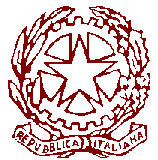 ISTITUTO COMPRENSIVO DI MONTECHIARUGOLO“CECROPE BARILLI”ISTITUTO COMPRENSIVO DI MONTECHIARUGOLO“CECROPE BARILLI”ISTITUTO COMPRENSIVO DI MONTECHIARUGOLO“CECROPE BARILLI”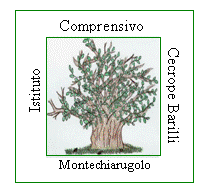 Via Parma 7043022 BASILICAGOIANO (PR)Via Parma 7043022 BASILICAGOIANO (PR)indirizzo e.mail: pric80600v@istruzione.itindirizzo e.mail certificata: pric80600v@pec.istruzione.itsito web: www.icmontechiarugolo.edu.itTel 0521/686329 687582Fax 0521/686072Tel 0521/686329 687582Fax 0521/686072Cod. Mecc.: PRIC80600V – Cod. Fisc.: 80011390343 – Cod. Univoco fatt. elettronica: UF6F3XCod. Mecc.: PRIC80600V – Cod. Fisc.: 80011390343 – Cod. Univoco fatt. elettronica: UF6F3XCod. Mecc.: PRIC80600V – Cod. Fisc.: 80011390343 – Cod. Univoco fatt. elettronica: UF6F3XCod. Mecc.: PRIC80600V – Cod. Fisc.: 80011390343 – Cod. Univoco fatt. elettronica: UF6F3XCod. Mecc.: PRIC80600V – Cod. Fisc.: 80011390343 – Cod. Univoco fatt. elettronica: UF6F3X